Laatst bijgewerkt op 4 november 2019COOKIEBELEID	11.	WAT IS EEN COOKIE?	32.	WELKE COOKIES GEBRUIKEN WIJ?	4ESSENTIËLE cookies	43.	HOE LANG BEWAREN WIJ DEZE COOKIES?	55.	WIJZIGINGEN IN HET ONDERHAVIGE COOKIEBELEID	56.	BEZWAREN	57.	CONTACT OPNEMEN MET ONS	6Sodexo staat voor de wereldwijde organisatie van de Sodexo Groep en kan verwijzen naar één of meer rechtspersonen van de Sodexo Groep. De verantwoordelijke voor de verwerking is de rechtspersoon Sodexo, die persoonsgegevens van een bezoeker verzamelt en verwerkt op Mindful [adres website toevoegen]. (hierna “Site” genoemd).Het onderhavige cookiebeleid (hierna het “Beleid” genoemd) heeft tot doel de maatregelen te omschrijven die wij hebben opgesteld met het oog op de eerbiediging van de persoonlijke levenssfeer van alle bezoekers en gebruikers van onze Site.Indien u vragen mocht hebben omtrent de verwerking van uw persoonsgegevens op onze Site, gelieve Onze privacybeleid te raadplegen op het volgende adres: [ link website privacybeleid] of  ons per e-mail op het volgende adres te contacteren: dataprivacy.oss.be@sodexo.com.Wij gebruiken cookies en andere soortgelijke technologieën om de prestaties van de Site te verbeteren en u een betere ervaring van de website te bieden. Op sommige delen van onze Site gebruiken wij tevens cookies om u beter te leren kennen; daarmee kunnen wij u beter afgestemde informatie bieden over onze diensten.WAT IS EEN COOKIE? Cookies zijn kleine bestanden die naar uw toestel worden gedownload wanneer u onze Site bezoekt, met als doel uw toestel te herkennen of informatie over uw voorkeuren of uitgevoerde handelingen op te slaan. Ze worden gebruikt om u te helpen efficiënt door websites te surfen en welbepaalde functies uit te voeren. In het onderhavige beleid heeft het begrip “cookie” de betekenis van cookies en andere soortgelijke technologieën (bijvoorbeeld “web beacons”). WELKE COOKIES GEBRUIKEN WIJ?Wij kunnen de volgende soorten cookies gebruiken:Sessiecookies: met deze cookies kan onze Site uw handelingen tijdens een sessie volgen. Ze worden automatisch gewist wanneer u de browser sluit;Permanente cookies: deze cookies worden op uw toestel opgeslagen voor een bepaalde termijn, die duurt van enkele minuten tot meerdere dagen. Ze kunnen voor diverse doeleinden worden ingezet, meer bepaald om uw voorkeuren en uw keuzes tijdens uw sitegebruik te onthouden of om gerichte advertenties aan te bieden; Deze worden in dit geval niet gebruikt.Interne cookies of “1st party cookies”: deze cookies worden tijdens uw bezoek door een website geïnstalleerd om uw ervaring te verbeteren; Deze worden in dit geval niet gebruikt.Cookies van derden of “third party cookies”: deze cookies worden door een derde partij geïnstalleerd. Deze worden in dit geval niet gebruikt.Cookies en andere soortgelijke technologieën die op onze Site worden gebruikt, kunnen als volgt worden ingedeeld:Essentiële cookies die voor technische doeleinden worden aangewend.ESSENTIËLE cookiesEssentiële cookies omvatten  zowel de strikt noodzakelijke cookies, die wij gebruiken voor de goede werking van onze Site, als functionele cookies, die de kwaliteit en het design van onze Site verbeteren.  In het algemeen worden strikt noodzakelijke cookies slechts gecreëerd als reactie op een door u uitgevoerde handeling en beantwoorden zij aan een vraag om diensten, zoals uw privacyvoorkeuren instellen, een nieuwe sessie opstarten of formulieren invullen (bijv.: om uzelf voor een evenement in te schrijven of uw mening met ons te delen).Functionele cookies helpen ons om de door u geselecteerde parameters te onthouden of bieden u andere functies aan tijdens het surfen en gebruik van onze Site. Daarmee kunnen we uw keuzes onthouden; zodoende herinneren wij uw voorkeuren wanneer u de Site opnieuw bezoekt.Dankzij deze cookies worden functies en personalisatie-opties verbeterd. Ze kunnen door ons of door derde leveranciers worden aangemaakt waarvan wij de diensten aan onze pagina's hebben toegevoegd. U kunt uw browser zo instellen dat hij ze blokkeert of u waarschuwt voor hun aanwezigheid, maar let op dit kan tot gevolg hebben dat bepaalde of alle functionaliteiten op de Site alsook bepaalde delen van onze Site hierdoor mogelijk niet werken. Voor meer informatie over cookies van Barnyard, kunt u op de volgende link klikken: (Link naar de website van Barnyard invoegen)²HOE LANG BEWAREN WIJ DEZE COOKIES?Essentiele cookies worden op uw toestel bewaard enkel tijdens de duur van de raadpleging door U van de Site.HOE KUNT U COOKIES OP ONZE SITE BEHEREN?Voor essentiële cookies is uw toestemming niet nodig. U hoeft die bijgevolg niet te beheren.WIJZIGINGEN IN HET ONDERHAVIGE COOKIEBELEIDWij kunnen het onderhavige Cookiebeleid zo nodig wijzigen. Gelieve op te merken dat dit Beleid mogelijk kan veranderen met de toekomstige invoegetreding van de Europese verordening betreffende cookies. Indien dit beleid wordt gewijzigd, gelieve dan op te merken dat de termijn voor de invoegetreding van nieuwe gebruiken inzake geheimhouding tot maximaal 30 werkdagen kan bedragen. Raadpleeg deze pagina regelmatig voor opvolging van de wijzigingen.BEZWARENIndien u bezwaar tegen ons wenst aan te tekenen omtrent de bescherming van de persoonlijke levenssfeer, kunt u het Aanvraagformulier invullen en versturen of uw verzoek per e-mail overeenkomstig ons Algemene beheerbeleid inzake verzoeken / klachten opstellen. U kunt eveneens uw beroep instellen door de bevoegde Overheid of rechtbank te contacteren. Daarnaast kunt u onze leidende toezichthoudende instantie, de Belgische Gegevensbeschermingsautoriteit “GBA”, contacteren (https://www.gegevensbeschermingsautoriteit.be/). U kunt ook contact opnemen met onze leidende toezichthoudende autoriteit, de Franse toezichthoudende autoriteit, de "CNIL" (www.cnil.fr).CONTACT OPNEMEN MET ONSIndien u vragen of zorgen heeft met betrekking tot de bescherming van uw persoonlijke levenssfeer, gelieve ons dan per e-mail te contacteren op het onderstaande adres: dataprivacy.oss.be@sodexo.com of contacteer de Functionaris voor gegevensbescherming van de Groep door een e-mail te richten aan het adres: dpo.group@sodexo.com. 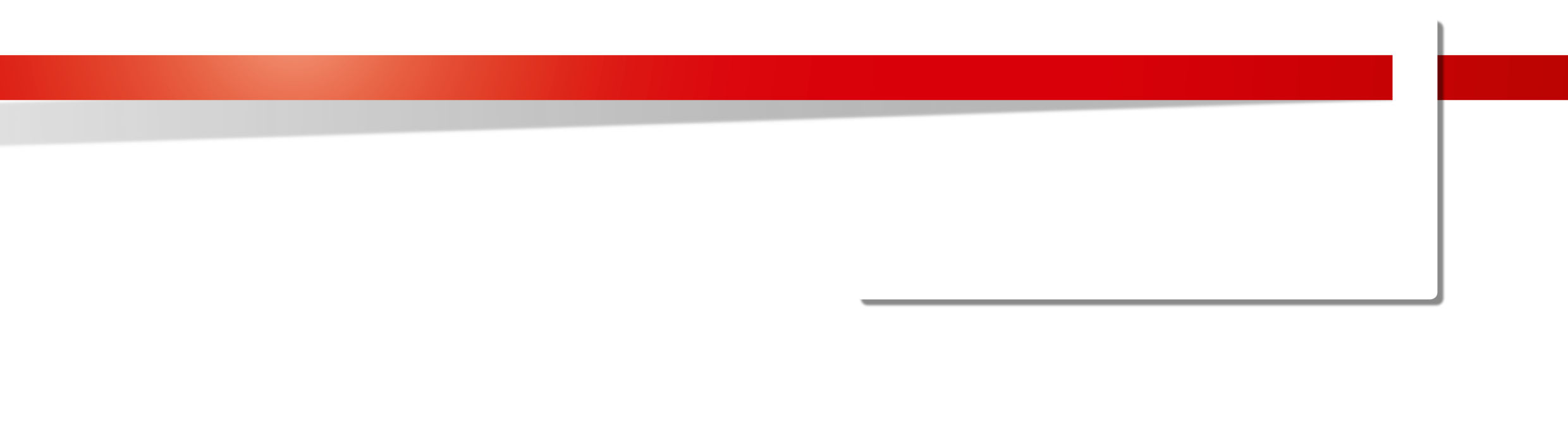 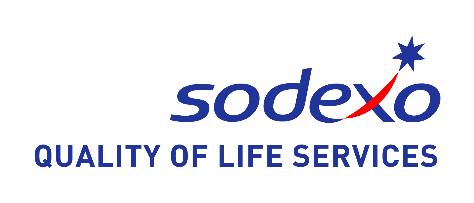 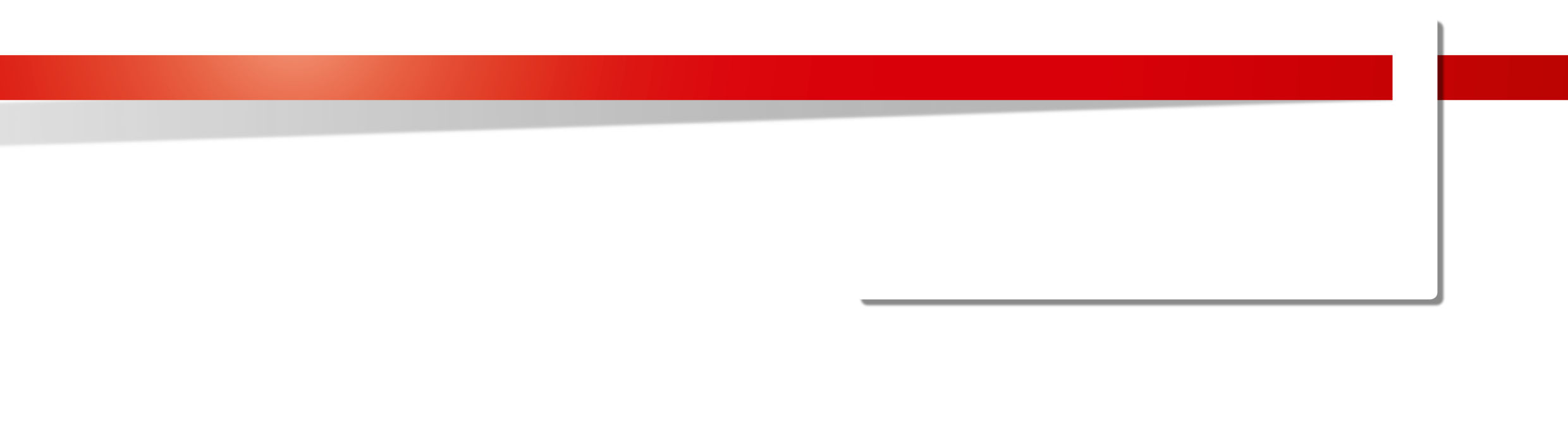 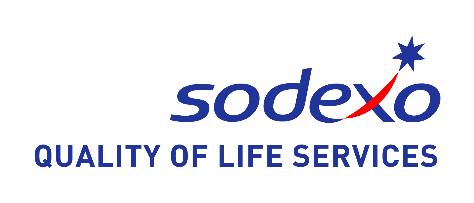 